KATECHEZA 14TEMAT: Boże Narodzenie – dziękujemy Jezusowi za Jego przyjście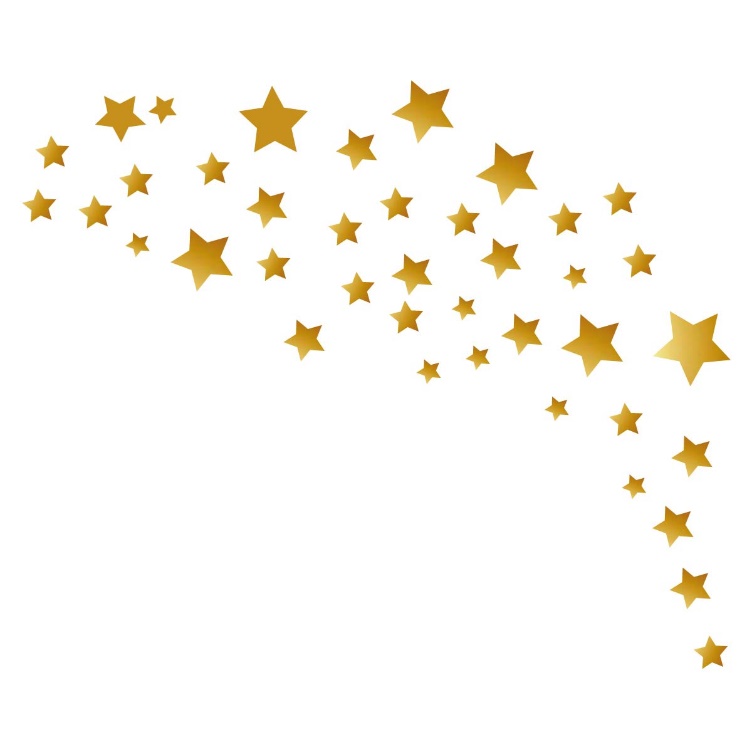 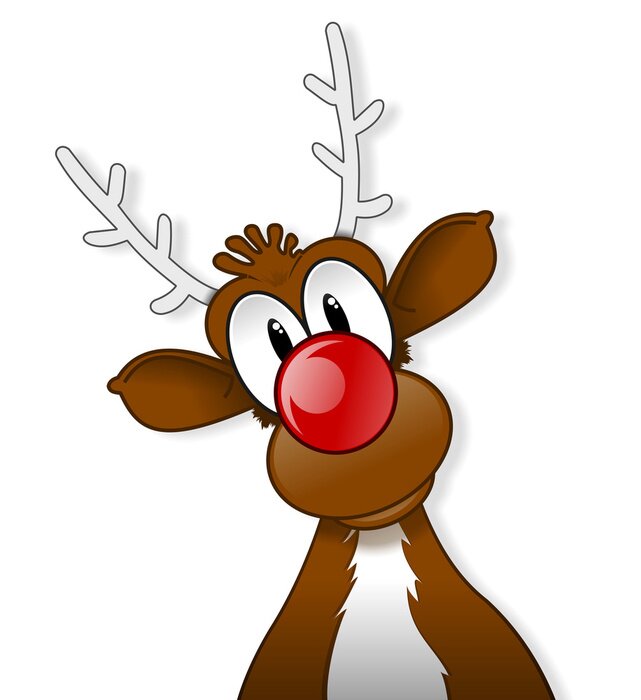 Witam Was drogie Dzieci!!                         Serdecznie pozdrawiam                              razem z reniferem Rudolfem  😊Zaśpiewajmy razem piosenkę adwentową https://youtu.be/k72X-0MM3Zk czy zauważyliście ile świec płonie na wieńcu adwentowym?Tak! Już 3! A to znaczy, że minęły już 3 niedziele adwentu i została tylko jedna😊. Boże Narodzenie już coraz bliżej!A jak to było z narodzeniem Jezusa?Posłuchajcie: https://youtu.be/m9O1Id18UOo A teraz z pomocą rodziców poszukaj na mapie gdzie jest Nazaret, a gdzie Betlejem.Józef mąż Maryi pochodził z Betlejem, dlatego aby dac się zapisać – bo taki był rozkaz cezara Augusta - musieli jechać tak daleko.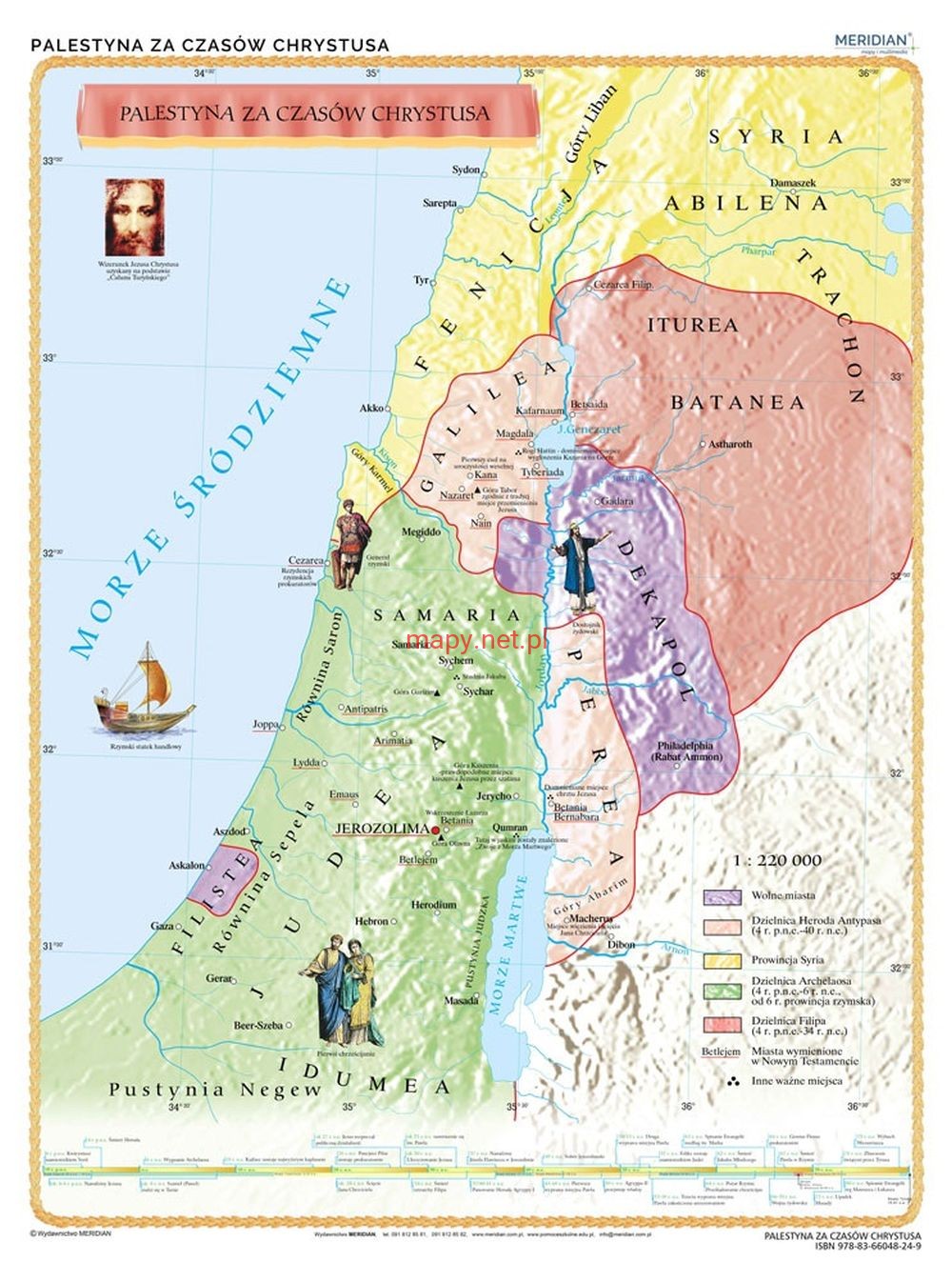 W miasteczku jednak nie było dla nich miejsca w gospodzie. Dlatego Jezus urodził się w stajni. 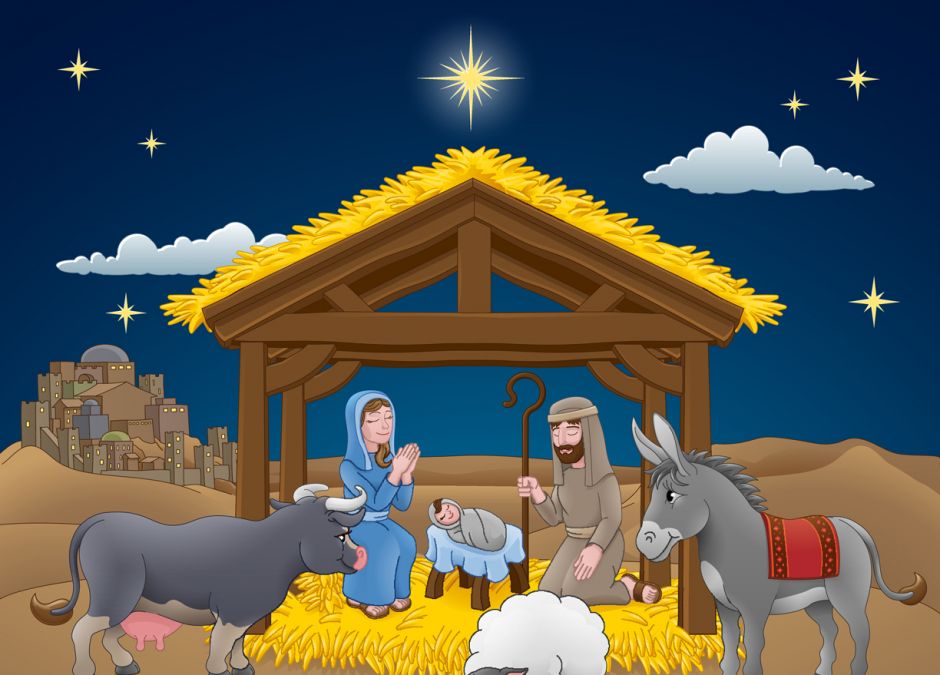 Pierwszymi, którzy Go przywitali byli pastuszkowie. Anioł im powiedział, że tej nocy urodził się długo oczekiwany Zbawiciel. Mieli iść do Betlejem i znaleźć Dzieciątko owinięte w pieluszki i położone w żłobie. 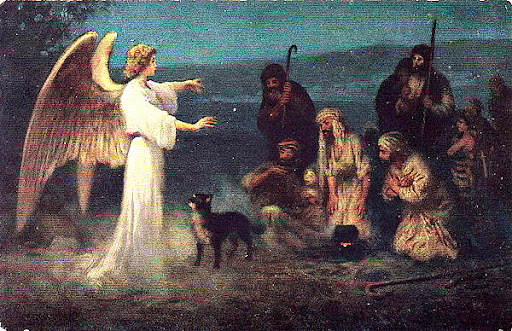 Zapraszam do wysłuchania i zaśpiewania kolędy „Przybieżeli do Betlejem pasterze” https://youtu.be/RqU00XhhRfk Jaka to wielka radość, że wreszcie się narodził Jezus!A teraz już w modlitwie podziękujcie dobremu Bogu za to, że podarował nam swojego Syna – Jezusa – Zbawiciela świata!Ojcze nasz…Do usłyszenia drogie Dzieci! Pozdrawiam Was serdecznie – siostra Elżbieta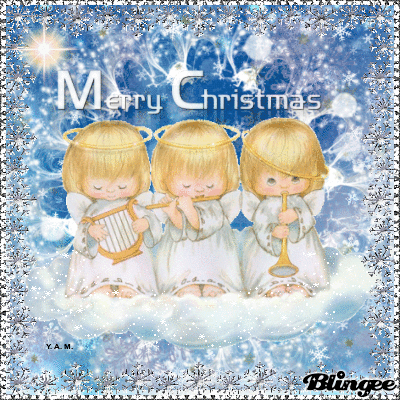 